6. день. День мастеров. Сегодня воспитатели пришкольного лагеря «Радуга» решили познакомить детей с различными видами народного творчества и для этого организовали поездку в Южский Дом ремесел. Ребятам рассказали о направлениях в работе народных умельцев и провели различные мастер – классы. Все ребята приехали с сувенирами выполненными своими руками.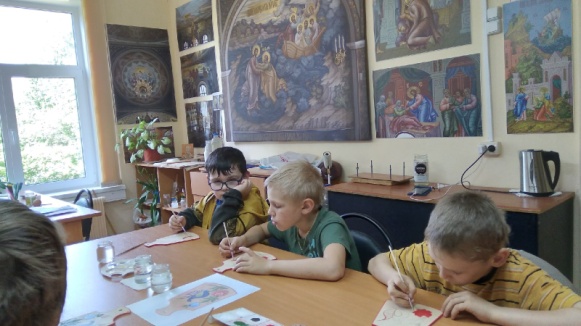 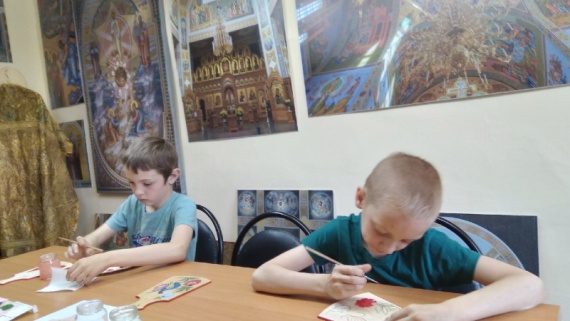 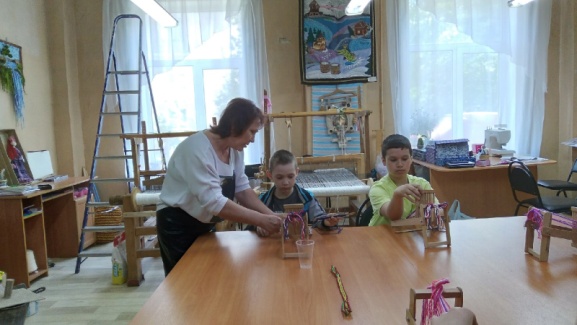 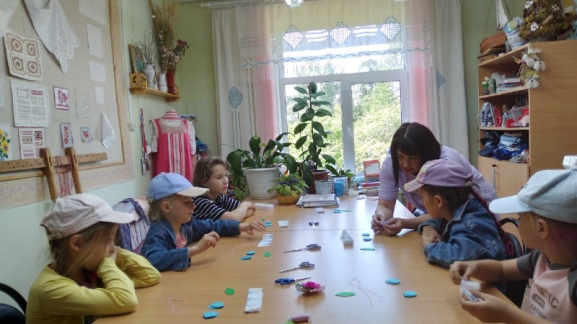 